APSTIPRINĀTAar Rēzeknes novada pašvaldības pagaidu administrācijas 19.08.2021. lēmumu Nr.150 (protokols Nr.8, 2.§)Kārtība, kādā Rēzeknes novada pašvaldība konkursa kārtībā piešķir naudas balvas pašvaldības vidusskolu 10.-11.klašu izglītojamajiemIzdota saskaņā ar Izglītības likuma17.panta trešās daļas 21.punktu,likuma “Par pašvaldībām” 15.pantapirmās daļas 4.punktu, 21.panta pirmās daļas 23.punktu un 41.panta pirmās daļas 2.punktuI Vispārīgie jautājumiKārtība nosaka naudas balvas (turpmāk tekstā - balvas) piešķiršanas konkursa kārtību Rēzeknes novada pašvaldības vidusskolu izglītojamajiem un kritērijus naudas balvu saņemšanai.Uz balvām var pretendēt Rēzeknes novada pašvaldības (turpmāk tekstā - pašvaldības) vidusskolu 10.-11.klašu skolēni (turpmāk tekstā – skolēni).II Mērķi un uzdevumiMotivēt pašvaldības skolēnus mācīties pašvaldības vidusskolās un, piedaloties novada olimpiādēs, gūt augstus sasniegumus.Ieinteresēt citu novadu (pilsētu) pašvaldību labākos skolēnus mācībām pašvaldības vidusskolās.Motivēt skolēnus paaugstināt mācību sasniegumus.III Balvu piešķiršanas kārtība un kritērijiKatra mācību gada beigās tiek piešķirtas sekojošas balvas:ne vairāk kā 15 balvas 140,00 EUR apmērā;ne vairāk kā 15 balvas 100,00 EUR apmērā;ne vairāk kā 15 balvas 50,00 EUR apmērā.Balvas konkursa kārtībā var piešķirt skolēniem, kuriem:10. vai 11.klases mācību gada vidējās atzīmes novadā ir visaugstākās;nav neattaisnoto mācību stundu kavējumu;kārtējā mācību gadā vismaz vienā no novada mācību priekšmetu olimpiādēm ir guvis godalgotu vietu.Balvas tiek piešķirtas no pašvaldības Izglītības un sporta pārvaldei piešķirtā kārtējā gada budžeta līdzekļiem.Pieteikumus balvām iesniedz individuāli jebkurš pašvaldības vidusskolas klātienes izglītības programmas 10.-11.klases skolēns. Pieteikums jāiesniedz rakstveida formā, adresējot to pašvaldības Izglītības un sporta pārvaldei. Pieteikumā jānorāda skolēna bankas rekvizīti, ja skolēnam ir atvērts bankas konts. Pieteikumam jāpievieno skolēna liecības kopija.Pieteikumi jāiesniedz līdz kārtējā mācību gada 10.jūnijam.Šīs kārtības 7.3.apakšpunktā minētās informācijas iegūšanu nodrošina pašvaldības Izglītības un sporta pārvalde.Balvas tiek piešķirtas konkursa kārtībā, ievērojot šīs kārtības 7.punktā minētos nosacījumus. Pretendentiem jāatbilst 7.2. apakšpunktā noteiktajām prasībām. Ja pretendentu skaits ir lielāks nekā iespējamais balvu skaits, tiek izvērtētas 7.1.apakšpunktā minētās vidējās atzīmes. Šīs kārtības 7.3.apakšpunktā minētā prasība attiecas tikai uz 6.1.apakšpunktā minēto balvu.Iesniegumus izskata ar pašvaldības Izglītības un sporta pārvaldes vadītāja rīkojumu izveidota komisija 3 (trīs) cilvēku sastāvā. Komisijas lēmums tiek noformēts ar pašvaldības Izglītības un sporta pārvaldes vadītāja rīkojumu.IV Noslēguma jautājumiKārtība stājas spēkā 2021.gada 1.septembrī. Pagaidu administrācijas vadītājs                                                        M.Švarcs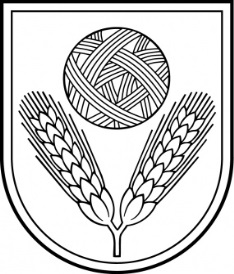 Rēzeknes novada DOMEReģ.Nr.90009112679Atbrīvošanas aleja 95A, Rēzekne, LV – 4601,Tel. 646 22238; 646 22231, Fax. 646 25935,E–pasts: info@rezeknesnovads.lvInformācija internetā: http://www.rezeknesnovads.lv